Declaración de responsabilidad, conflicto de intereses, transferencia de derechos de autor y acuerdo de licencia de acceso abiertoCertifico que participé en la concepción del trabajo “Nuevos ciudadanos” reconocimiento como justicia social para los migrantes para hacer pública mi responsabilidad por su contenido, así como presentar la información relevante sobre las fuentes de recursos recibidos para el desarrollo de la investigación. Afirmo que no existen vínculos o acuerdos entre los autores y las fuentes de financiación que caractericen un conflicto de intereses real, potencial o aparente que pueda haber afectado los resultados de este trabajo. Certifico que cuando la investigación involucró experimentos con seres humanos, hubo un reconocimiento y aprobación del Comité de Ética de una institución relevante y que se autorizó la difusión de imágenes, asumiendo la responsabilidad total de la misma. Además, certifico que en la investigación con seres humanos en el campo de las Ciencias Sociales y la Antropología, que siguen diferentes caminos metodológicos en el campo de la salud, se informará éticamente. Certifico que el texto es original e inédito, es decir, el trabajo, en parte o en su totalidad, o cualquier material mío con contenido sustancialmente similar no está duplicado y no ha sido enviado a otra revista, en formato impreso o electrónico. Afirmo la ciencia del riesgo si mi trabajo ha sido identificado como resultado del plagio y el auto-plagio. Licencia Creative Commons Attribution  que permite compartir trabajos con reconocimiento de autoría y publicación inicial en esta revista.Certifico que, previa solicitud, proporcionaré o cooperaré plenamente para obtener y proporcionar datos en los que se basa el texto para que los editores lo examinen.Lugar y fecha: Temuco 18 de oct de 2019Autor (es) nombre completo y firma: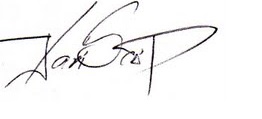 Julián Samacá pulido. 24646934-2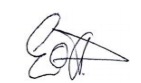 Eliana Marela Ortiz Velosa24.335.324-6  